МУНИЦИПАЛЬНОЕ БЮДЖЕТНОЕ ОБЩЕОБРАЗОВАТЕЛЬНОЕ УЧРЕЖДЕНИЕ «СРЕДНЯЯ ШКОЛА №19»РАЗРАБОТКА УНИВЕРАСАЛЬНОЙ ОНЛАЙН ПРОГРАММЫ КОНТРОЛЯ И САМОКОНТРОЛЯ ЗНАНИЙ ПО КУРСУ «ФИЗИКА»                                                                      Автор: СеркинМаксим Александрович, МБОУ «СШ № 19», 10А класс                                                                      Руководитель: Слабодчикова                         Елена Валерьевна,учитель физики МБОУ «СШ № 19»г. Нижневартовск 2021 годОглавление1.Аннотация……………………………………………………...…..………..…......22. Исследовательская часть……………………………………..…………….….....32.1Выбор программы……………………………………………..……………........33. Практическая часть……………………………………………...……..………....53.1. Составление тестов…………………………………………………………..…54.Заключение…………………………………………………………….…………..9Литература……………………………………………………………….………....11АннотацияС 1 января 2021 года вступили в силу новые санитарно-эпидемиологические требования и будут действовать до 2027 года. Из-за сложившейся в стране эпидемиологической ситуации в СанПиНы включили и требования к осуществлению дистанционного обучения.В связи с тем, что дистанционное обучение входит в повседневную жизнь и является одной из актуальных форм обучения в школе, я решил создать тестовые задания по курсу «Физика». Данная форма проверки знаний позволит учащимся организовать собственный контроль по всем изученный темам и самостоятельно готовиться к срезу знаний.Мною разработанные тесты можно использовать на уроках как дистанционно, так и при очном обучении, а также во внеурочной деятельности. Учитывая, что в соответствии с ФГОС тесты можно использовать как методический материал для освоения основной образовательной программы 10-11-х классов, так и для учащихся разного уровня внеурочной деятельности. АктуальностьПоскольку значение тестовых технологий в образовательном процессе неуклонно растёт, то составленными тестами могут пользоваться как ученики при подготовке к экзаменам, так и учителя на своих уроках и во внеклассной работе. Так же, освоив технологию создания тестов, их можно делать по разным предметам. Цель работы: создать условия для осуществления контроля и самоконтроля по курсу «Физика».Задачи:1.Выбрать подходящую программу для разработки тестов.2.Ознакомиться с технологией составления компьютерных тестов с выборочным вариантом ответов.3.Разработать вопросы для тестов.4.Проанализировать полученные результаты.5.Провести апробацию компьютерного тестирования на уроках.	6.Сделать выводы.2.Исследовательская часть2.1 Выбор программыПриступая к работе по созданию тестов, мне нужно было ознакомиться и определиться с выбором программы.В Интернете вы можете найти как бесплатные, так и платные программы. Рассмотрим некоторые бесплатные приложения.2.1.1Microsoft WordВ программе Microsoft Word есть следующие преимущества:Повторение и систематизация материала.Простота составления тестов;Возможность составления тестов в бумажном и компьютерном варианте;Возможность использования тестовых заданий разных типов.Однако его недостаток - невозможность автоматизированной обработки результатов 2.1.2AnsTesterAnsTester- приложение для создания разнообразных тестов, основанных на системе начисления баллов. Помимо тестирования, программа позволяет проводить различные опросы. В пакет входят несколько модулей - один предназначен для проведения тестирования, второй - для просмотра результатов тестов и третий - для создания тестов. Минусом такой программы является английский интерфейс2.1.4NetTestПосле рассмотрения нескольких программ я выбрал программу NetTest. Программа удобна в использовании. Она позволяет использовать шесть различных вариантов заданий.NetTest можно использовать для проведения тестирования как в локальной сети так и на компьютерах не подключённых к сети. Главным преимуществом NetTest является возможность создавать тесты в виде веб-страницы это позволяет проводить тестирование во время дистанционного обучения.   Редактор тестовПрограмма для написания и редактирования тестов. С ее помощью можно составлять тесты для системы образования в целях проверки и контроля знаний; для организаций в целях аттестации сотрудников; для измерения качеств и свойств личности – психологические тесты.Редактор тестов NetTestserver входит в пакет программ NetTest.В программе NetTestserverвы пишите тестовое задание, добавляете к нему дополнительные элементы (рисунки, аудио файлы и т.д.), выставляете критерии оценивания. Так же есть возможность сохранения тестов в формате веб-страниц.Основные возможности редактора тестовВстроенный редактор вопросов.Импорт. Программа может импортировать тесты из текстовых файлов, подготовленных, например, в MS Word.Экспорт. Тесты могут быть экспортированы в форматыXML, TXT и HTML.Объединение нескольких тестов в один.Установка различных параметров сразу для нескольких вопросов.Проверка. Программа проверяет тест перед сохранением на правильность. Это позволяет избежать, например, создания тестов с вопросами, в которых нет ни одного верного варианта ответа.3.Практическая часть3.1. Создание тестовДля создания теста необходимо зайти в программу NetTestserver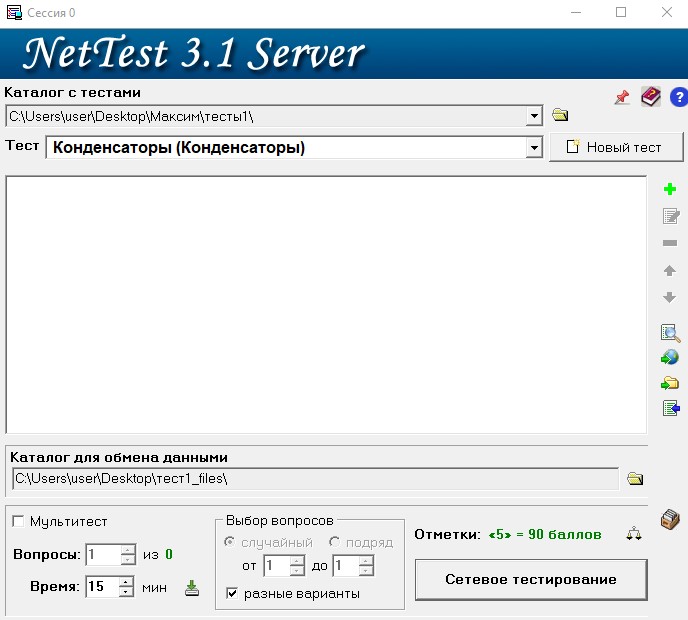 выбрать каталок с тестами нажав на значок «Выбор каталога с тестами». Затем нажать на значок «Новый тест».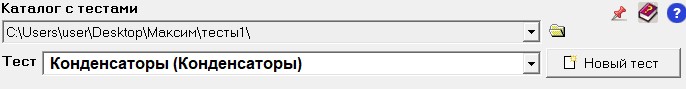 Для создания вопроса необходимо нажать на значок «Добавить вопрос».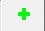 Затем напечатать вопрос в редакторе (таким образом вопрос будет вставлен в тест). Далее выбрать тип вопроса и добавить варианты ответов. Так же можно вставить дополнительные файлы.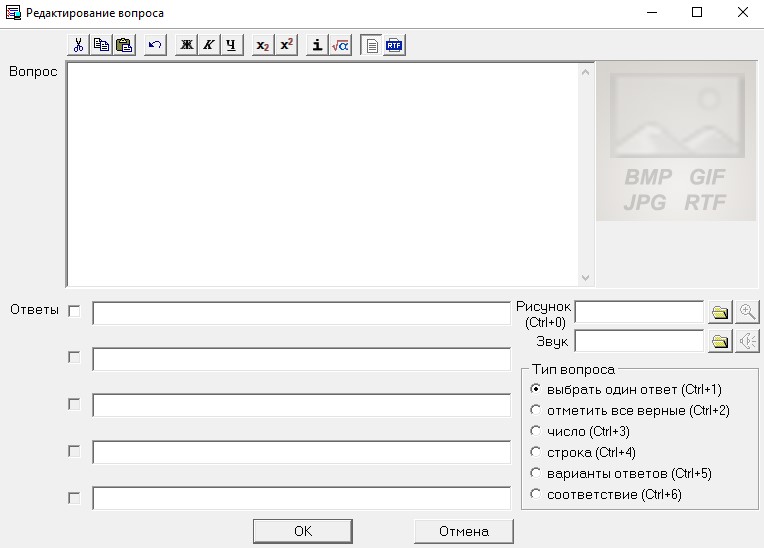 Сделать необходимое количество таких вопросов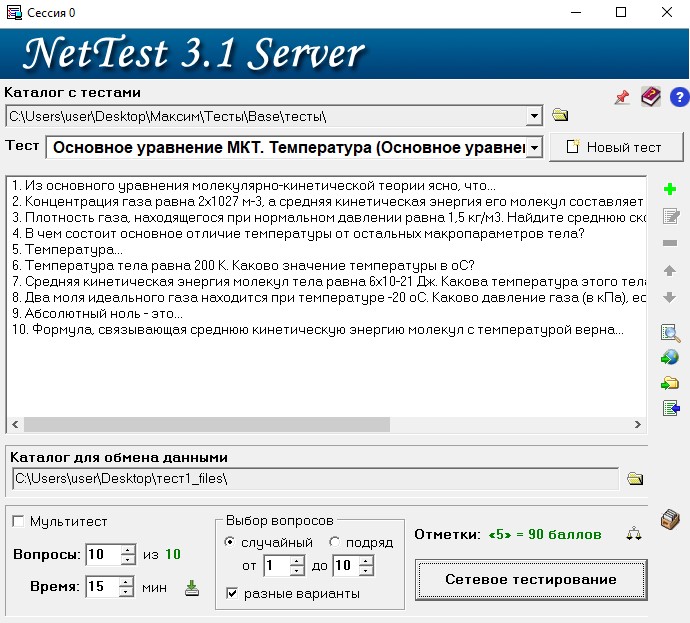 Можно установить время на выполнение теста, случайный порядок вопросов и систему оценивания нажав на кнопку «Настройка шкалы оценок».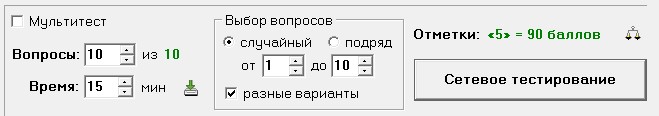 Для прохождения теста на компьютеры учащихся необходимо установить программу testcli. После установки ученик запускает testcli. Затем проходит регистрацию и выбирает тест. 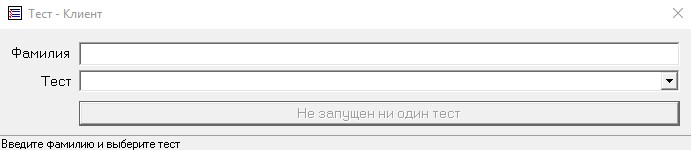 После окончания теста компьютер сам подсчитает количество набранных баллов ученика.В период дистанционного обучения создаются тесты в формате веб-страницы. Для того чтобы сохранить тест в формате веб-страницы необходимо нажать на кнопку «Экспорт теста в формате веб-страницы».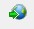 Для проведения тестирования учителю нужно отправить ученикам ссылку на тест. Ученики в свою очередь перейдя по ссылке проходят тестирование.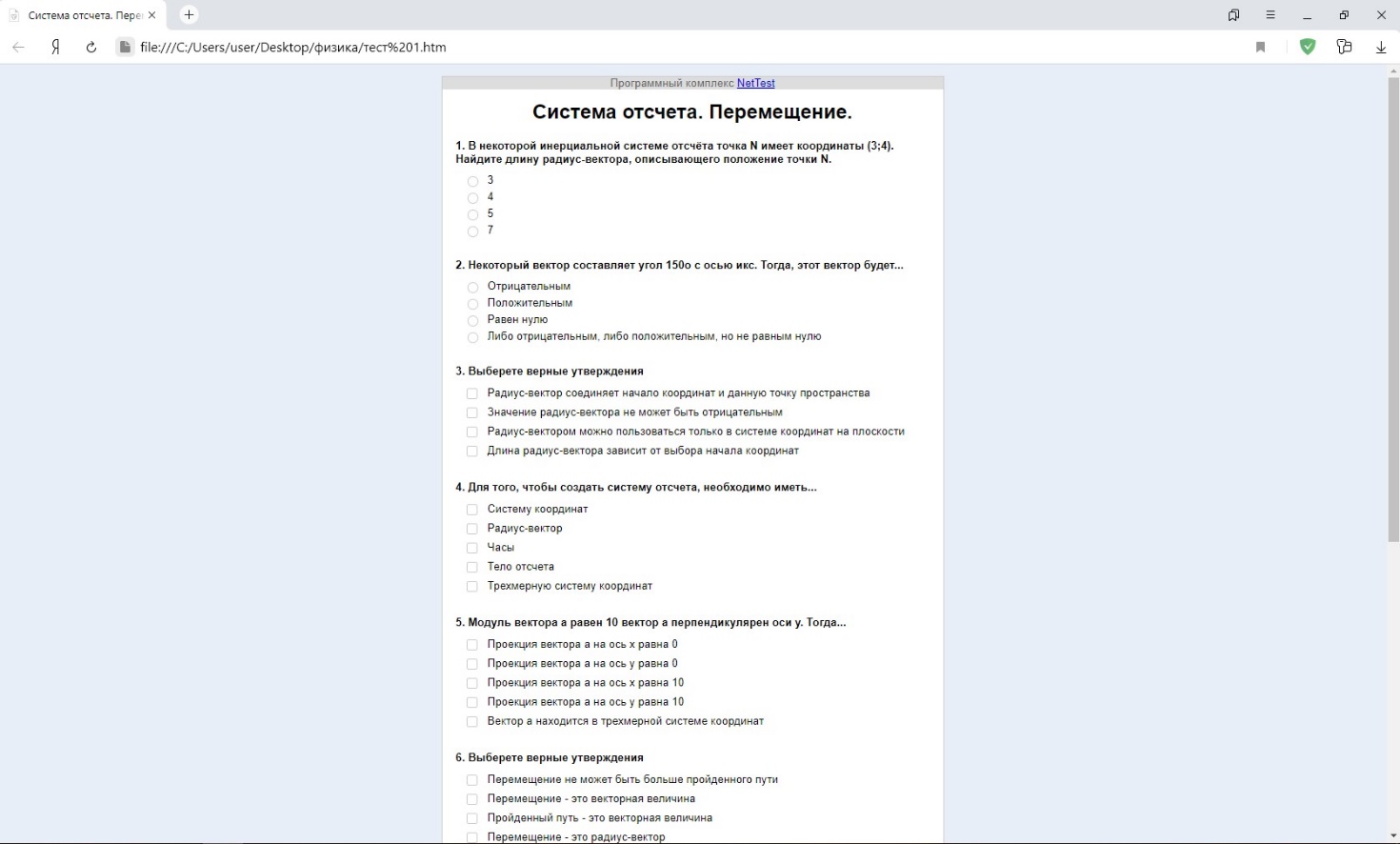 По завершению тестирования ученику выводится результат. Ученик делает скриншот экрана с результатом и отправляет его учителю. 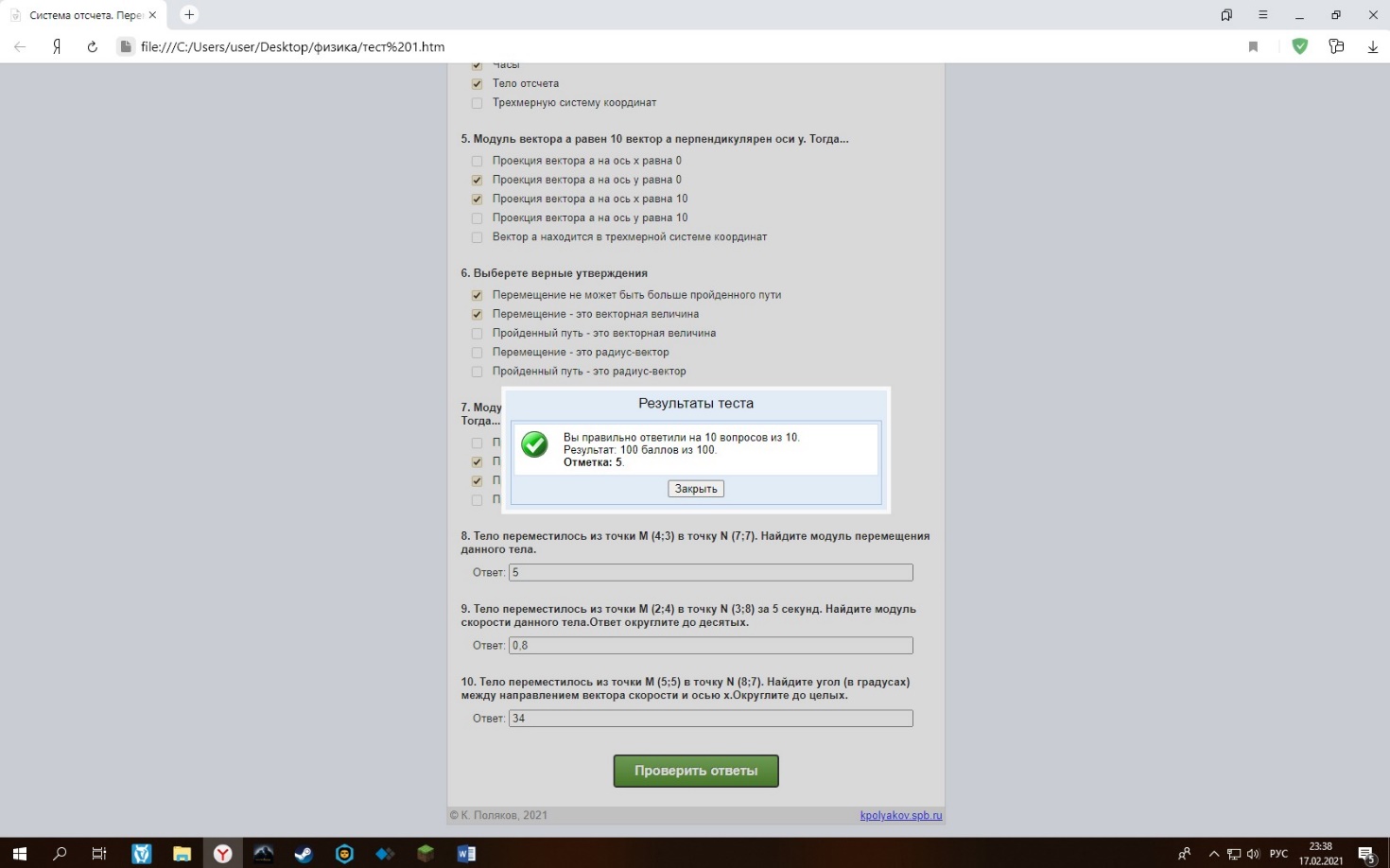 Моя работа имеет практическое значение, так как интерактивные тесты можно применять на любых уроках и их применение экономит время учителя. Они привлекают внимание учащихся своим разнообразием, яркостью, возможностью самостоятельно создать мини программу для компьютера, которая не только считает оценку, но и будет применяться на уроках, приобретая практическую значимость для учащихся.4. ЗаключениеВЫВОД: Как любая форма контроля тестовый контроль имеет преимущества и недостатки.Преимуществами тестового контроля знаний выделяют •	объективность результатов проверки,•	регулярное систематическое проведение тестового контроля,•	всесторонность педагогического теста,•	массовое тестирование,•	стандартизированность тестового контроля,•	единообразие требований ко всем учащимся,•	надежность тестового контроля,•	эффективность тестового контроля.Недостатками тестового контроля знаний выделяют•	трудоемкость разработки тестовых заданий,•	невозможность выявления причин пробелов в знаниях, •	невозможность выявления глубины знаний обучающегося,•	элемент случайного выбора ответа.Действительно, создание тестов требует большое количество свободного времени. Сюда входит и разработка заданий, и отбор материала, и ранжирование по баллам, и проверка самих ответов. Зато тестовый контроль позволяет охватить весь учебный материал и проверить знания у всего класса. Поэтому его «выгодно» использовать. В результате изучения теоретических аспектов проблемы, создания и апробирования программы были получены данные, позволяющие сделать выводы о том, что с помощью программы NetTestвозможно создание универсальной тестирующей программы, позволяющей проводить тестирование школе и онлайн-режиме. Универсальность данной тестирующей программы заключается в том, что для определенной группы тестируемых возможно подобрать вопросы из любой предметной области по основным предметам (математика, русский язык, информатика, обществознание, география) которые чаще всего выбирают при сдаче ОГЭ и ЕГЭ.Литература1.Воронцова-Вельяминова, Б.А. , Страут Е.К. Астрономия. Базовый уровень. 11 класс. М.: Дрофа, 2018 г2.Левитан, Е. П. Астрономия: Учебник для 11 кл. общеобразовательных учреждений - Москва : Просвещение, 2002. - 207 с.3.Физика и астрономия : 8 кл. : учебник для общеобразоват. учреждений : рек. М-вом образования РФ / А. А. Пинский [и др.] ; под ред. А. А. Пинского, В. Г. Разумовского.  - 5-е изд. - Москва : Просвещение, 2001. - 303 с.4.http://videouroki.net5.  http://compedu.ru6.www.smartboard.ru;7.www.deligh200.com;